INFORME DE AUDITORIA AMBIENTAL DE CIERRE PARCIALDE OBRAObra: C/126Rehabilitación Ruta 41 en el tramo: 22km080 (Fin variante sobre Aº Mansavillagra) - 38km300 (Ruta 7)Alcance de esta auditoría: Puente Arroyo Arrayán en Ruta 41Empresa constructora: MOLINSUR S.A. Fecha auditoría: 18/06/2021Fecha informe:    19/07/2021Este documento ha sido editado para ser impreso doble fazÍndice1	Alcance	52	Criterios de Auditoría Ambiental	53	Contrapartes y Observadores	64	La Obra	64.1	Descripción general de la obra	64.2	Estado de avance de la obra	75	Tareas realizadas	86	Seguimiento de hallazgos de AA anteriores	96.1	Seguimiento hallazgos AA (27/01/21)- DICA & Asociados	96.2	Seguimiento de hallazgos AA (17/02/21) – CVU	107	No Conformidades Sin No Conformidades.	108	Observaciones	109	Fortalezas	1010	Oportunidades de Mejora	1011	Confidencialidad del contenido	1012	Lista de Distribución	1113	Anexo I - Registro Fotográfico	1213.1	Entorno del Puente Arroyo Arrayán	1213.2	Vistas de los restos de ataguía.	1213.3	Acciones tomadas en etapa de recuperación ambiental	13Índice de FigurasFigura 4-1 Ubicación de la obra	7Figura 5-1 Lugares de interés	8Índice de FotosFoto 13.1-1 Vistas del entorno del Puente Arrayán.	12Foto 13.2-1 Vistas de restos de ataguías.	13Foto 13.3-1 Vistas de la remoción de la ataguía.	14AlcanceEl alcance de esta auditoría es hacer un seguimiento de la implementación de los requisitos establecidos por el Manual de Gestión Ambiental de la DNV vigente para este contrato.En el marco de la contratación, Lic. Abrev. No. 17/2018, para la realización de las Auditorías Ambientales, DICA & Asociados genera este informe con las Observaciones y No Conformidades detectadas, que es revisado por el Dpto. de Gestión Ambiental y Calidad (DEGAC) antes de entregarlo al Director de Obra. Observación:  Incumplimiento de un requisito establecido en la documentación presentada por el contratista para cumplir los términos del contrato (PGA, ITG, PRA y otros asociados a la gestión ambiental de los contratistas).No Conformidad:  Reiteración de Observaciones de auditorías anteriores.Incumplimiento de compromisos en el marco de la normativa ambiental y/o reglamentaria.Incumplimiento de compromisos ambientales en el marco del seguimiento de la DNV y del contrato.El DDO acordará con la empresa constructora un “Plan de Acción” para levantar las Observaciones y No Conformidades detectadas, los plazos y responsables.El “Plan de Acción” ha de ser enviado por mail al DEGAC, en un plazo de 10 días corridos a partir de la fecha de recepción del “Informe de Auditoría Ambiental”.Criterios de Auditoría AmbientalSe utiliza en esta etapa toda la documentación disponible en las oficinas de DNV y en la propia obra. Para este caso particular, se utilizaron:Manual Ambiental para Obras Viales, DNV 2015.Contrato (17/01/20)PGA – Plan de Gestión Ambiental de MOLINSUR S.A. (junio 2020)PGA de CIEMSA (Setiembre 2020 – Versión 2)ITGA entregados en el período mayo 2020 – abril 2021 de MOLINSUR y CIEMSAContrapartes y ObservadoresAcompañaron la auditoría ambiental: Por la DNV-MTOP: DDO: Ing. Marcelo CaraballoDEGAC: I.Q. Martín Goyeneche e Ing. Martín PazPor parte de la empresa contratista CIEMSADirección de Obra: Ing. Ernesto Rivoir y Ay. DDO: Ing. Santiago NietoEncargada del Sistema de Gestión Integrado: Gimena ÁlvarezCapataz: Sebastián RuizPor parte de la empresa MOLINSUR no hubo participación.La ObraDescripción general de la obraLa obra consiste en la rehabilitación de la Ruta 41 en el tramo comprendido entre la progresiva 22km080 (Fin variante sobre Aº Mansavillagra) y la progresiva 38km300 (Ruta 7).Asimismo, incluye proyecto y la ejecución de ensanche, refuerzo y adecuación de accesos del puente sobre Arroyo Arrayán (33km700), que es el alcance de esta auditoria ambiental. Los principales componentes de la obra son: Remoción de cobertura vegetal y movimientos de suelos. Implantación, operación y retiro de obradores. Movimiento de maquinaria y tránsito. Demolición y ampliación del puente. 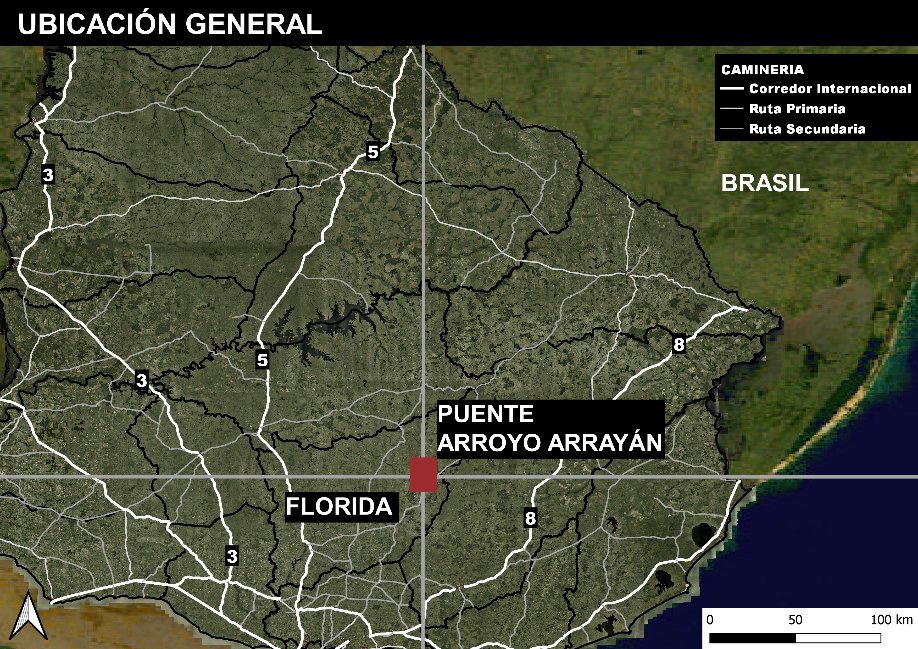 Figura 4-1 Ubicación de la obraEstado de avance de la obraFecha de Inicio de los Trabajos: 27/05/2020 Fecha de finalización: 21/06/2021Referencia de avances a la fecha de esta auditoria: 100 % (Puente Arroyo Arrayán – Ruta 41)Tareas que se estaban realizando durante la auditoría:No se estaban realizando tareas, la obra del puente está terminada y se está en etapa de recuperación ambiental.Tareas realizadasLa auditoría ambiental se desarrolló según el siguiente itinerario:Recorrido por el puente Arroyo Arrayan – Ruta 41 y su entorno.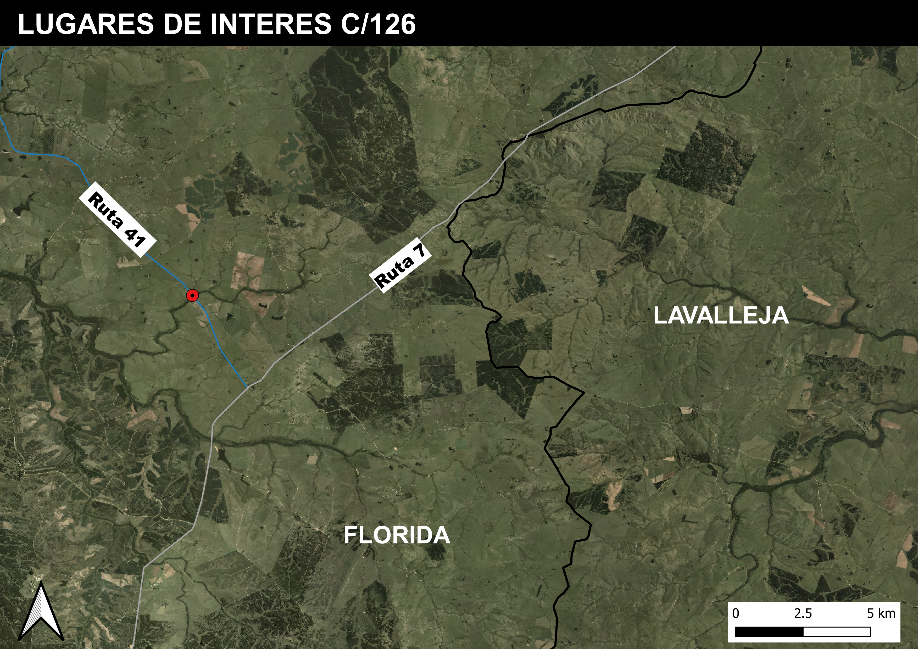 Figura 5-1 Lugares de interésSeguimiento de hallazgos de AA anterioresSeguimiento hallazgos AA (27/01/21)- DICA & Asociados No se considera un desvío dada la etapa de la obra, pero se recuerda que se insistió en hacer seguimiento de las posibles erosiones de las alcantarillas en construcción, dado que han quedado en situaciones que son de alto riesgo de erosión. (se esperan resultados sobre este aspecto en registro fotográfico de ITGA de MOLINSUR)Seguimiento de hallazgos AA (17/02/21) – CVUSe indican 2 No Conformidades referidas a las actividades y los frentes de obra de MOLINSUR en el tramo del contrato de Ruta 41 que no están dentro del alcance de esta auditoría.No ConformidadesSin No Conformidades.ObservacionesSin Observaciones.FortalezasSe destaca la pronta respuesta de CIEMSA para revisar y corregir la documentación ambiental según los requisitos del Manual Ambiental de la DNV-MTOP 2015, así como también las acciones tomadas para corregir desvíos compartidos durante la auditoría.Se ha enviado al DEGAC registro fotográfico de la remoción de restos de la ataguía que se encontró durante la auditoría conveniente realizar para completar el Plan de Recuperación Ambiental, se espera el envío del Informe Ambiental Final de CIEMSA.Oportunidades de MejoraAl participar en una obra dentro de un grupo ya sea como subcontrato, integrando un consorcio, etc., es sugiere acordar cómo se van a generar los documentos ambientales para asegurar alinearse a los requisitos de forma de no generar retrabajos o desvíos por la falta de comunicación de los mismos.Confidencialidad del contenidoToda la información manejada se mantiene por el equipo auditor de DICA & Asociados bajo condiciones de estricta confidencialidad.Lista de DistribuciónCopia para archivo de DICA & Asociados.Copia para el Dpto. de Gestión Ambiental y Calidad (DEGAC).  Anexo I - Registro FotográficoEntorno del Puente Arroyo Arrayán Vistas de los restos de ataguía.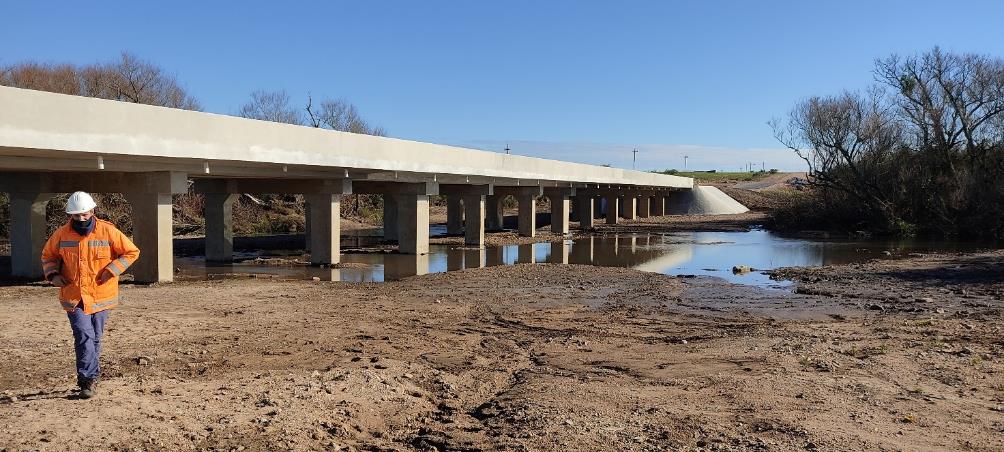 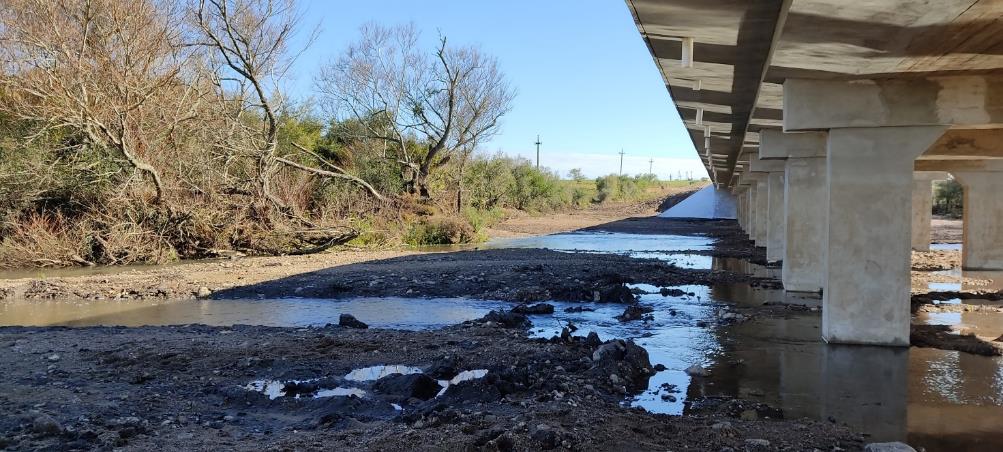 Foto 13.2-1 Vistas de restos de ataguías. Acciones tomadas en etapa de recuperación ambiental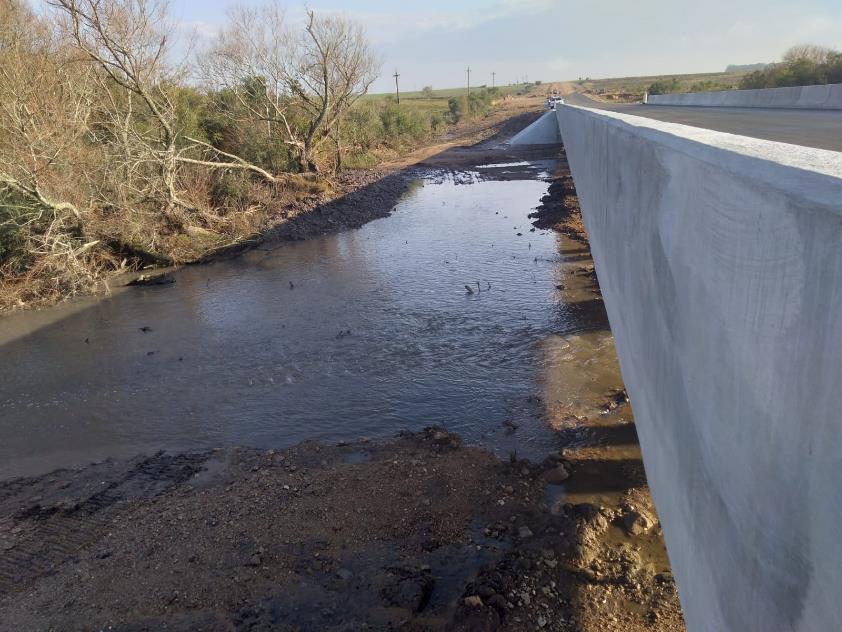 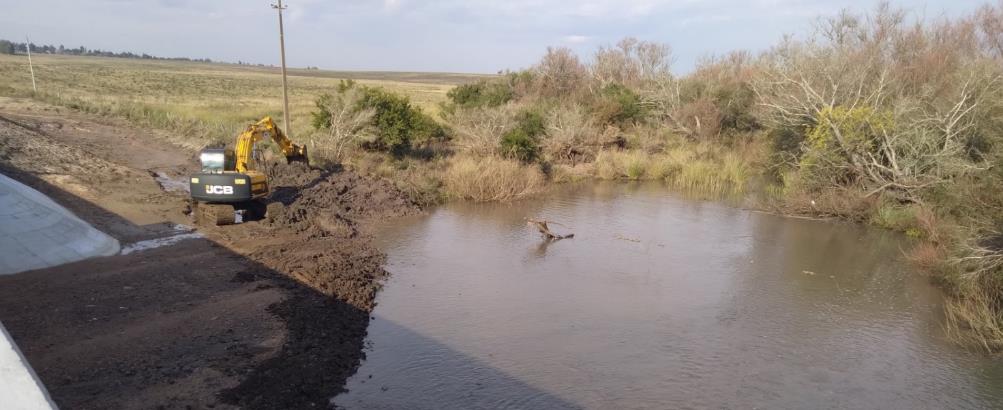 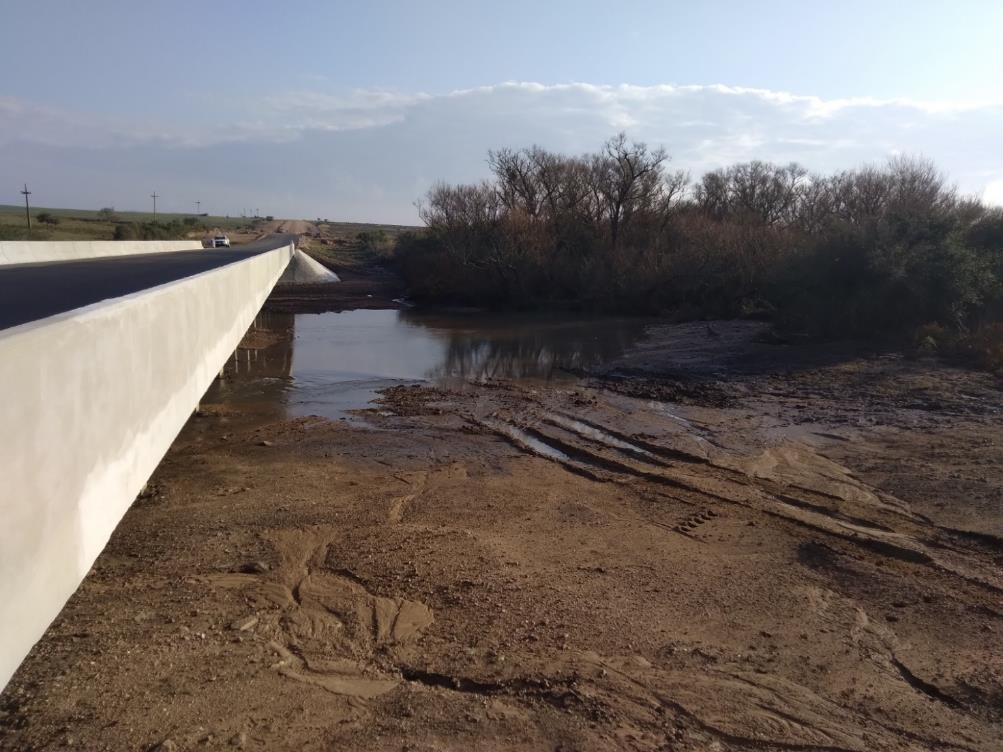 Foto 13.3-1 Vistas de la remoción de la ataguía.Ref.DescripciónRequisitoNC 1No se ha referenciado en el PGA el tramo donde se ha realizado una expropiación, el contratista debe asegurar que se cumplan los términos de la misma según las gestiones legales y reglamentarias asumidas por la DNV – MTOP.5.1 Esp. Técn. Amb. Manual Ambiental para obras viales, DNV-MTOP, 2015.No Aplica.El alcance de esta auditoría ambiental es sólo al frente de obra del Pte. Arrayán en Ruta 41.No Aplica.El alcance de esta auditoría ambiental es sólo al frente de obra del Pte. Arrayán en Ruta 41.No Aplica.El alcance de esta auditoría ambiental es sólo al frente de obra del Pte. Arrayán en Ruta 41.NC 2Los ITGA presentados por MOLINSUR y CIEMSA no contienen toda la información requerida por el Manual Ambiental para obras viales, DNV-MTOP, 2015.5.3.1 Esp. Técn. Amb. Manual Ambiental para obras viales, DNV-MTOP, 2015.Logra Conformidad con los Criterios de la AALos ITGA de CIEMSA han sido revisados y se ha integrado la información requerida por el MA 2015.Logra Conformidad con los Criterios de la AALos ITGA de CIEMSA han sido revisados y se ha integrado la información requerida por el MA 2015.Logra Conformidad con los Criterios de la AALos ITGA de CIEMSA han sido revisados y se ha integrado la información requerida por el MA 2015.NC 3En el ITGA de CIEMSA (noviembre 2020 – enero 2021) se adjunta una nota de autorización para disponer escombros en un terreno privado en Cerro Colorado, pero no se adjunta evidencia fotográfica del terreno donde se ha dispuesto ni del resultado final de dicha actividad.5.3.1 Esp. Técn. Amb. Manual Ambiental para obras viales, DNV-MTOP, 2015.Logra Conformidad con los Criterios de la AALogra Conformidad con los Criterios de la AALogra Conformidad con los Criterios de la AANC 4Vta. 7 (Lat. 33°36'58.35"S, 55°30'45.46"O)Poda inadecuada de palmera.6.1 Esp. Técn. Amb. Manual Ambiental para obras viales, DNV-MTOP, 2015.No Aplica.El alcance de esta auditoría ambiental es sólo al frente de obra del Pte. Arrayán en Ruta 41.No Aplica.El alcance de esta auditoría ambiental es sólo al frente de obra del Pte. Arrayán en Ruta 41.No Aplica.El alcance de esta auditoría ambiental es sólo al frente de obra del Pte. Arrayán en Ruta 41.Obs. 1Se encuentran vehículos vinculados a la obra estacionados en monte del predio vecino al obrador de MOLINSUR, pero esa zona no está comprendida en las zonas que el contratista declara para el desarrollo de las actividades.PGA de MOLINSUR (junio 2020)No Aplica.El alcance de esta auditoría ambiental es sólo al frente de obra del Pte. Arrayán en Ruta 41.No Aplica.El alcance de esta auditoría ambiental es sólo al frente de obra del Pte. Arrayán en Ruta 41.No Aplica.El alcance de esta auditoría ambiental es sólo al frente de obra del Pte. Arrayán en Ruta 41.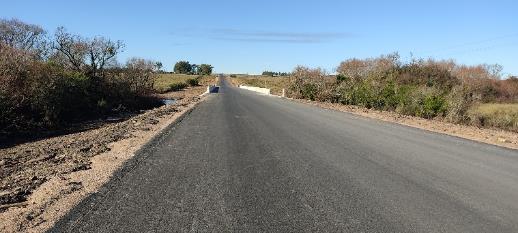 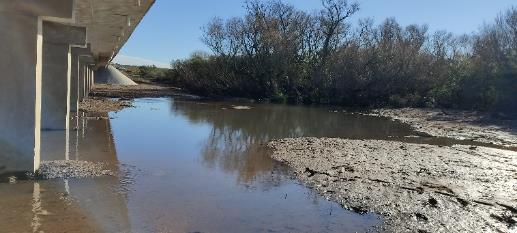 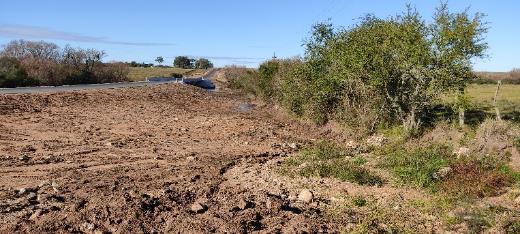 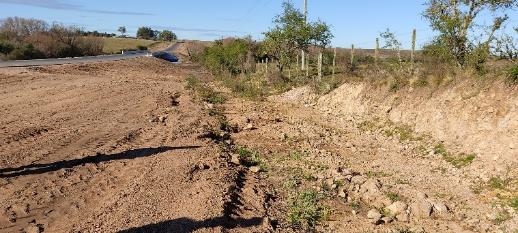 Foto 13.1-1 Vistas del entorno del Puente Arrayán. Foto 13.1-1 Vistas del entorno del Puente Arrayán. 